МДОУ «Детский сад № 95»Консультация для родителей по теме:«Мама, я – сам!»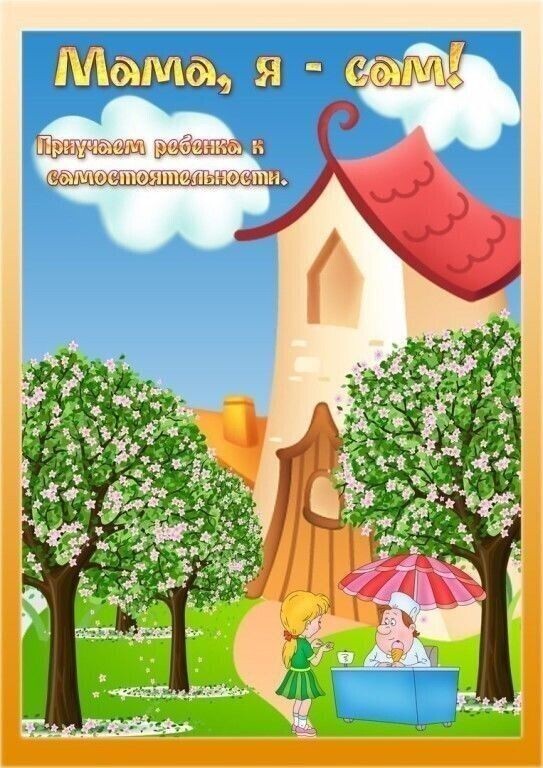 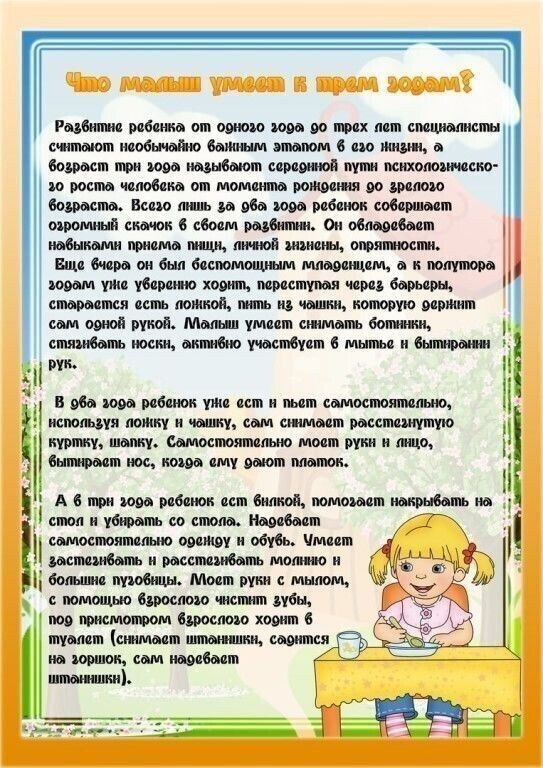 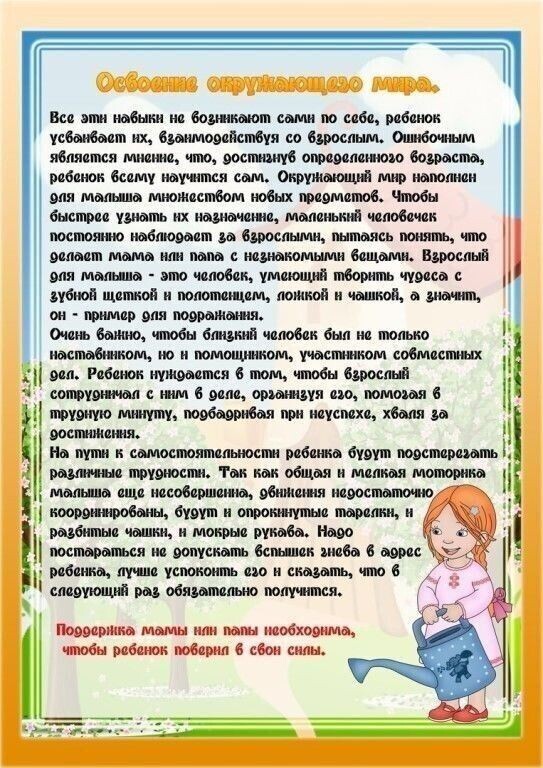 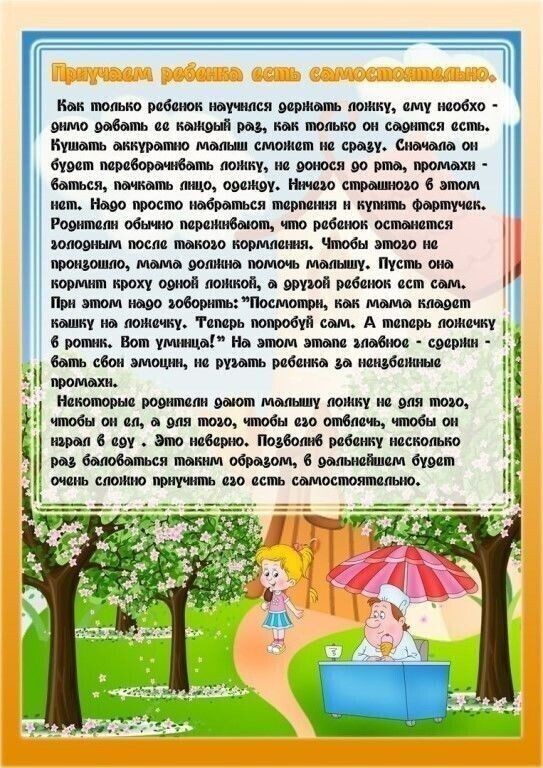 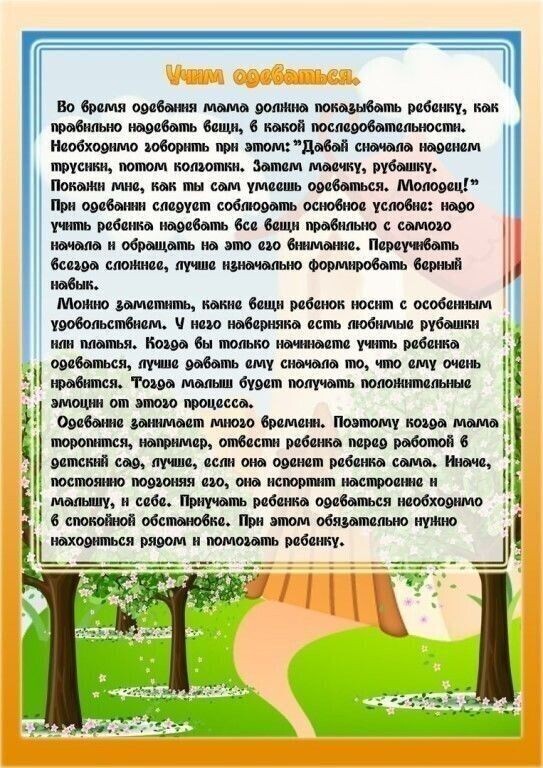 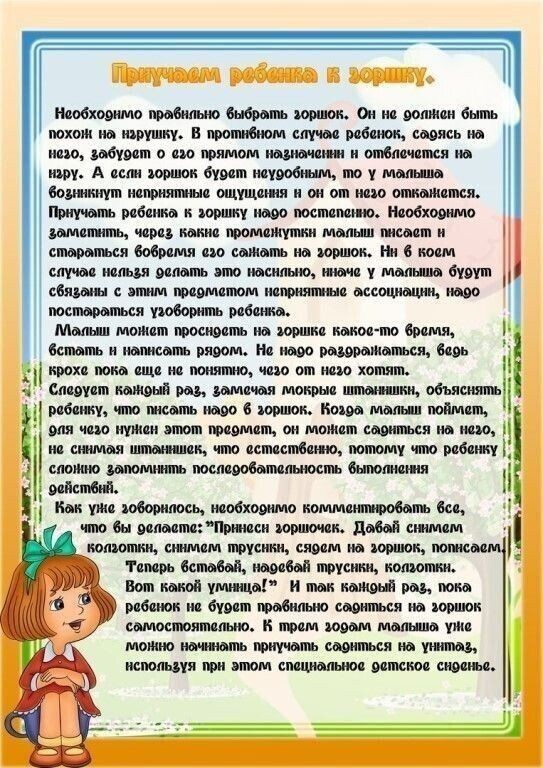 